Supply Chain Management – Resilient Supply ChainWhat is Resilience?(Return, Recover, Respond, React)What is a Resilient Supply Chain?(Supply Chain Risk Events vs. Supply Chain Disruptions)How do you develop a Resilient Supply Chain?(Prepare, Respond, Improve)Resilient Supply Chain DevelopmentRisk ManagementSupply Chain ManagementReferencesPrepare(Before)Respond(During)Improve(After)Prepare(Characteristics of Event Management & Disruption Analysis)Respond (Characteristics of      Time: Quick Solutions     Functionality: Complete      Quality: Enhanced)Improve(Characteristics of Internal Culture & External Competitiveness)>Event Management: Risk AnalysisKnown-Known RisksKnown-Unknown RisksUnknown-Unknown Risks>Disruption Analysis -Supply Chain Structure   --Redundancy of Systems   --Flexibility of Policies/Processes    --Readiness of Human Resources -Response Preparation    --Recognition of Events, Patterns, Trends    --Evaluation of Type, Level, Scope    --Mitigation of Probability, Consequences    --Development of Plan-Communication & Information-Critical Solution Points-Identify Minimum Resources-Delegate Authority to Champions-Coordinate Solutions-Transfer Solutions to StrategiesFurther Global Supply Chain Resilience Issues     -Security (IT, IP, People)     -Sustainability (Environmental & Sociopolitical)     -Political Coordination and TrustKnown-Known RisksSupply Chain ManagementKnown-Unknown RisksSupply Chain Risk ManagementUnknown-Unknown RisksSupply Chain Resilience Management(Knowledge of the Risk-Knowledge of the Outcome)RisksEventsConsequencesResponseResilienceKnown-KnownSRMERPCRMQualityContinualImprovementSCOR ModelLow RequirementsKnown-UnknownMarketEconomyCultureCostService LevelRisk AcceptanceRisk TransferenceRisk MitigationModerate RequirementsUnknown-UnknownCatastrophesUprisingsSubversionDisruptionDevastationRedundancySensing & RespondingAdaptabilityHigh RequirementsFrom SupplyChain 24/7.Article based on authors from Michigan State University.From SupplyChain24/7: https://www.supplychain247.com/article/understanding_supply_chain_resilience Considers Resilience consisting of Resistance and Recovery.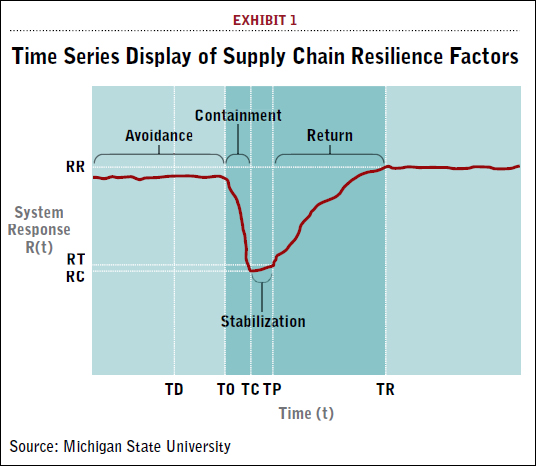 Tree of Supply Chain Resilience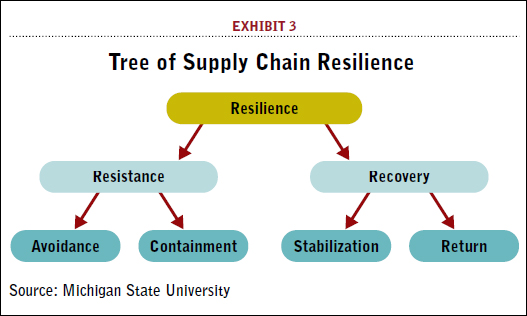 .